PERSONAL INFORMATIONREFERENCESEDUCATION (Secondary, Further Education and Higher Education)EMPLOYMENT – Please list in reverse chronological order and indicate full or part-timePROFESSIONAL DEVELOPMENTDetails of Recent In-Service Training Courses or Other Qualifications Relevant to the PostPERSONAL INTERESTS LANGUAGES SPOKENPERSONAL STATEMENTStatement of the personal qualities and experience you would bring to the position as well as your reasons for applying.I declare that the information that I have given in this application is accurate and true. I understand that providing misleading or false information will disqualify me from employment and if appointed may result in dismissal.Signed:   _______________________________________Date:  ______________________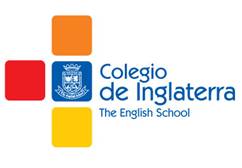 The English SchoolApplication for EmploymentInsert photo herePOST APPLIED FOR:Surname (Family Name)First NameAddressTown / CityPostcodeCountryID / Passport NumberDate of BirthDependantsPhone Numbers Email & SkypeHave you ever been convicted of a criminal offence? If so, please give details on a separate sheet.Reference 1 (Current / Most Recent Employer)Reference 1 (Current / Most Recent Employer)Reference 2  Reference 2  Referee NameJob TitleAddressEmailTelephoneMay we take up the reference prior to an offer of employment?May we take up the reference prior to an offer of employment?YESYESInstitutionDates (From & To)Full or Part-TimeQualifications Obtained (with Grades Obtained)EMPLOYERNos. On RollDate (Start)Date (Finish)Post and Age Ranges Taught (if applicable)Salary & Reason for LeavingPlease provide details of any break in employment (exceeding 6 weeks) during the last 10 yearsTraining ProviderDurationSubjectQualifications Obtained (with Grades)List your personal interests and describe how they might benefit the life of the school.  List the languages you speak and indicate for each whether Native, Fluent, Intermediate or Basic  The English School will accept an emailed copy of this application in the first instance and only short listed candidates will be required to send a signed copy by post.    